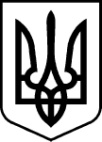 РАХІВСЬКА РАЙОННА державна адміністраціязАКАРПАТСЬКОЇ ОБЛАСТІрАХІВСЬКА РАЙОННА ВІЙСЬКОВА адміністраціяРОЗПОРЯДЖЕННЯ21.06.2024               	                 м. Рахів                                                       № 48Про взяття громадян України на військовий облікпризовників у 2024 роціВідповідно до статей 4 і 5 Закону України „Про правовий режим воєнного стану”, статей 6, 27 і 39 Закону України „Про місцеві державні адміністрації”, статті 14 Закону України „Про військовий обов'язок і військову службу” (із змінами), указів Президента України від 24 лютого 2022 року № 64/2022 „Про введення воєнного стану в Україні” (із змінами), від 24 лютого 2022 року № 68/2022 „Про утворення військових адміністрацій”, на виконання розпорядження голови обласної державної адміністрації – начальника обласної військової адміністрації  13.06.2024 № 653 „Про взяття громадян України на військовий облік призовників у 2024 році”, з метою організованого взяття громадян України на військовий облік призовників у Рахівському районному територіальному центрі комплектування та соціальної підтримки у 2024 році:1. Рахівському районному територіальному центру комплектування та соціальної підтримки утворити комісію з питань взяття громадян України на військовий облік призовників у складі, який передбачено пунктом 7 статті 14 Закону України „Про військовий обов’язок і військову службу” .2. Сектору освіти, охорони здоров’я, культури, спорту управління соціально-економічного розвитку території районної державної адміністрації – районної військової адміністрації, відділу цивільного захисту та оборонної роботи районної державної адміністрації – районної військової адміністрації, рекомендувати КНП „Рахівська районна лікарня” Рахівської міської ради, КНП „Рахівський  центр первинної медико-санітарної допомоги” Рахівської міської ради та виконавчим комітетам територіальних громад району:2.1. Забезпечити: взяття громадян України на військовий облік призовників та вжити заходів для вдосконалення роботи щодо підготовки молоді до служби у Збройних Силах України та інших військових формуваннях, утворених відповідно до законів України;Рахівський районний територіальний центр комплектування та соціальної підтримки необхідним обладнанням, транспортом, автоматизованим робочим місцем лікаря для генерування електронного направлення лікарями-спеціалістами, інструментарієм та медикаментами, потрібною кількістю медичних працівників, у тому числі лікарів-спеціалістів, технічних працівників, у 2024 році;медичний огляд громадян України, які підлягають взяттю на військовий облік призовників у 2024 році;проходження громадянами України, які підлягають взяттю на військовий облік призовників у 2024 році, медичного обстеження за направленням лікарів первинної медичної допомоги або за електронним направленням лікарів-спеціалістів, залучених для медичного огляду громадян України, які підлягають взяттю на військовий облік призовників;позачерговий прийом медичними установами громадян України, які підлягають взяттю на військовий облік призовників і потребують додаткового медичного обстеження, та виділити в спеціалізованих та високоспеціалізованих закладах охорони здоров’я необхідну кількість ліжок.2.2. 3а результатами взяття на військовий облік призовників організувати їх лікування, закріпити їх за відповідними медичними закладами і спільно з Рахівським районним територіальним центром комплектування та соціальної підтримки здійснювати постійний контроль за лікувально-оздоровчою роботою.3. Контроль за виконанням розпорядження покласти на заступника голови районної державної адміністрації – начальника районної військової адміністрації Басарабу П.В.Голова районної державної  адміністрації – начальник районної військової   адміністрації                                                               Владіслав КИЧ